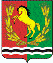 АДМИНИСТРАЦИЯМУНИЦИПАЛЬНОГО ОБРАЗОВАНИЯ ЧКАЛОВСКИЙ  СЕЛЬСОВЕТ АСЕКЕЕВСКОГО  РАЙОНА  ОРЕНБУРГСКОЙ  ОБЛАСТИП О С Т А Н О В Л Е Н И Е12.05.2021                                         п.Чкаловский                                    № 31-пОб установлении расходного обязательства муниципального образования Чкаловский сельсовет Асекеевского района Оренбургской области	В  целях решения вопросов местного значения в соответствии с полномочиями, определенными Федеральным законом от 6 октября 2003 года №131-ФЗ «Об общих принципах организации местного самоуправления в Российской Федерации», руководствуясь Уставом муниципального образования Чкаловский сельсовет, постановляю:	1. Установить расходные обязательства муниципального образования Чкаловский сельсовет Асекеевского района Оренбургской области на софинансирование по проведению капитального ремонта и ремонта автомобильных дорог общего пользования населенных пунктов.2. Установить, что финансовое обеспечение расходного обязательства, указанного в пункте 1 настоящего постановления, осуществляется за счет поступающих субсидий из областного бюджета.3. Контроль за исполнением настоящего постановления возложить на главу администрации Чкаловского сельсовета Хакимова И.Р.4. Постановление вступает в силу со дня его подписания и распространяется на правоотношения, возникшие с 1 января 2021 года.Глава муниципального образования                                                И.Р.ХакимовРазослано: в дело, прокурору района.